ПРОЕКТ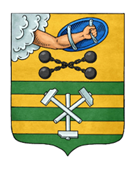 ПЕТРОЗАВОДСКИЙ ГОРОДСКОЙ СОВЕТ_____ сессия _____ созываРЕШЕНИЕот _________ № _________О внесении изменений в Положение о постоянной контрольной комиссии Петрозаводского городского СоветаВ соответствии со статьей 24 Устава Петрозаводского городского округа, пунктом 3.1 Регламента Петрозаводского городского Совета, утвержденного Решением Петрозаводского городского Совета от 23.04.2009 № XXVI/XXIX-593, Петрозаводский городской СоветРЕШИЛ:Внести в Положение о постоянной контрольной комиссии Петрозаводского городского Совета, утвержденное Решением Петрозаводского городского Совета от 23.04.2009 № XXVI/XXIX-593, следующие изменения:1. Пункт 1.1 дополнить абзацем следующего содержания:«К отношениям, не урегулированным настоящим Положением, применяются нормы Положения о постоянных комиссиях Петрозаводского городского Совета, утвержденного решением Совета.».2. Пункт 1.3 дополнить предложением следующего содержания: «Отчет о деятельности контрольной комиссии предоставляется ежеквартально и размещается на официальном сайте Совета не позднее 10 рабочих дней месяца, следующего за отчетным кварталом.».3. Пункт 1.5 изложить в следующей редакции:«1.5. Контрольная комиссия вправе подготовить проект решения Петрозаводского городского Совета, который подписывается и вносится на сессию Петрозаводского городского Совета членом (членами) комиссии – депутатом (депутатами) Петрозаводского городского Совета.».4. Дополнить пунктом 3.4 следующего содержания:«3.4. Председатель контрольной комиссии имеет двух заместителей.».5. Дополнить пунктом 6.3.1 следующего содержания:«6.3.1. Контрольная комиссия в пределах, установленных законодательством и нормативными правовыми актами Петрозаводского городского округа, осуществляет меры по противодействию коррупции в границах Петрозаводского городского округа.».Председатель Петрозаводского городского Совета                                                    Н.И. Дрейзис___________________________________________________________________________________________Проект подготовлен депутатами Петрозаводского городского СоветаПОЯСНИТЕЛЬНАЯ ЗАПИСКАк проекту решения Петрозаводского городского Совета «О внесении изменений в Положение о постоянной контрольной комиссии Петрозаводского городского Совета»Настоящий проект вносится на рассмотрение сессии Петрозаводского городского Совета в соответствии со статьей 24 Устава Петрозаводского городского округа, пунктом 3.1 Регламента Петрозаводского городского Совета, утвержденного Решением Петрозаводского городского Совета от 23.04.2009 
№ XXVI/XXIX-593.Указанный проект направлен на совершенствование деятельности постоянной контрольной комиссии Петрозаводского городского Совета во взаимосвязи с нормами Положения о постоянных комиссиях Петрозаводского городского Совета, утвержденного Решением Петрозаводского городского Совета от 05.06.2007 № XXVI/VI-27 (в редакции Решения Петрозаводского городского Совета от 17.12.2021 № 29/5-52 «О внесении изменений в Положение о постоянных комиссиях Петрозаводского городского Совета»).Учитывая развитие организации работы органов власти посредством электронных информационных ресурсов, данным проектом предлагается в соответствии с правовыми предписаниями Устава Петрозаводского городского округа, принятого Решением Петрозаводского городского Совета от 19.10.1999 № XXIII-XXVI/418 (в редакции Решения Петрозаводского городского Совета от 03.06.2022 № 29/9-107 «О внесении изменений и дополнений в Устав Петрозаводского городского округа), определить процедуру предоставления отчета о деятельности постоянной контрольной комиссии депутатам Петрозаводского городского Совета путем его размещения на официальном сайте Петрозаводского городского Совета. ПредседательПетрозаводского городского Совета                                                     Н.И. Дрейзис